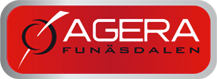 Information om övergång till e-fakturering via Peppol & Samtrafik för leverantörer till Agera Funäsdalen ABFör en effektivare, snabbare och säkrare fakturahantering har vi beslutat att gå över till elektronisk fakturahantering för leverantörsfakturor. För att skicka elektroniska fakturor behöver ni ha avtal med en e-fakturaoperatör. Om ni för närvarande inte har möjlighet att skicka e-fakturor kontakta gärna Logiq så hjälper de er att hitta en lösning.Om ni inte har möjlighet att skicka e-faktura tas PDF emot via: faktura@agera.euInnehållskrav:För att vi ska kunna behandla era e-fakturor måste ett av nedanstående krav uppfyllas.
Fakturan ska innehålla vårt beställningsnummer:beställningsnummer: 6 siffror (numeriska tecken)
Vid avsaknad av beställningsnummer ovan ska uppgifter om referens finnas:Referens med namn på beställaren, för- och efternamnE-faktuering via Peppolnätverket eller EDI-operatör
Agera Funäsdalen AB är anslutna till Peppol och vi ser gärna att ni skickar era fakturor till oss den vägen i första hand.E-faktura kan också skickas via er EDI-operatörEventuella bilagor ska vara i PDF-formatAdressering Sverige: Peppol: Agera Funäsdalen AB, organisationsnummer 556768-0409Peppol identifierare: 0007:5567680409Samtrafik: Operatören är Logiq, adressera till: Organisationsnummer: 5567680409

För mer information:https://www.logiq.se/skicka-e-faktura/agera-funasdalen-ab/Kontakta oss för frågor och mer information:För frågor till Agera Funäsdalen AB kontakta:Mail: ekonomi@agera.eu
Telefon: 0684-290 40Om ni inte har någon EDI-operatör och vill komma i kontakt med Logiqs säljavdelning, kontakta oss:Web: https://www.logiq.se/kontakta-oss/salg/Mail: sales@logiq.se STEG 1STEG 2Informera er nuvarande e-fakturaoperatör (VAN-leverantör) att ni önskar skicka 
e-faktura till Agera Funäsdalen AB.Börja skicka e-faktura enligt nedan beskrivna innehållskrav och kontrollera gärna så er första fakturakörning mottagits av oss.